幫忙創世基金會餐會佈置摺紙【 財 神 爺 】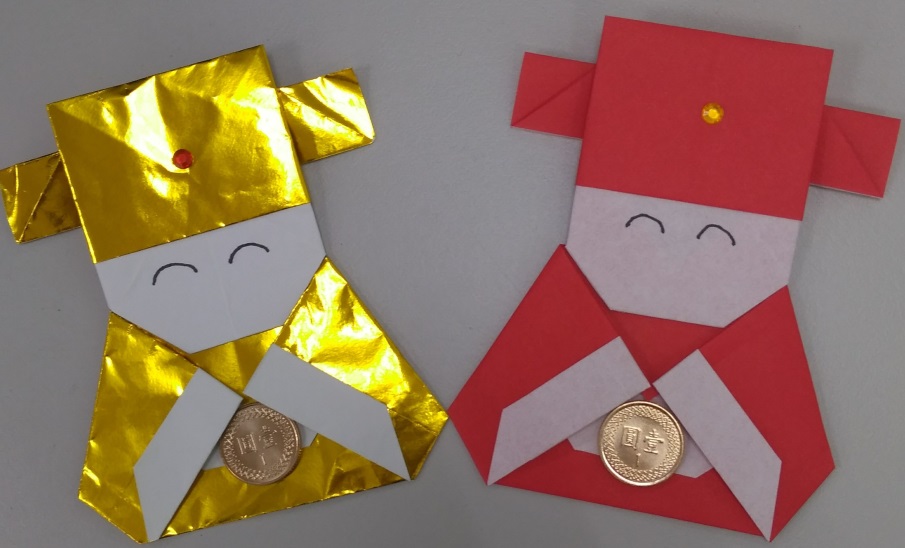 更新版目的：助人助己，溫暖寒冬方式：摺紙財神，佈置創世餐會會場時間：108.11.28早上8：00至108.12.19下午17：00前截止獎勵：高中生：每人限摺10只財神為限，記嘉獎1支          國中生：為了讓服務學習能達到平衡，每人限摺10只財神，服務時數認證以10小時為限步驟：看youtube 「財神爺 摺紙世界」，時間約6：10長度自行準備色紙，或相同尺寸彩紙，書本或考試卷紙張皆不行!3.彩繪財神爺面容，有個人風格，不需美工，錢幣也不用貼哦4.完成作品請交由輔導股長，以班為單位，於截止日期前，皆可送至輔導處統一登記。  5.輔導股長另記嘉獎予以獎勵   感謝你(妳)的幫忙!